TISKOVÁ ZPRÁVAEVROPSKÉHO SPOTŘEBITELSKÉHO CENTRA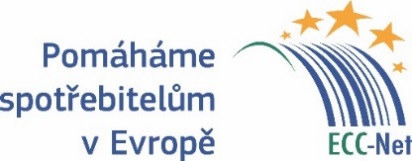 
Klienti Ryanair mohou mít právo i na kompenzaci ve výši 250 eur(Praha, 20. září 2017) Irská letecká společnost Ryanair oznámila, že pro nejbližší dny ruší několik spojů mezi českými letišti a zahraničními destinacemi. Většina lidí má být přepravena jinými lety této společnosti, ale cestující mají také právo na odstoupení od smlouvy a vrácení peněz, v některých případech i na náhradu škody ve výši 250 až 600 eur. „Ryanair oznámil zrušení spojů z Brna ve čtvrtek 21. 9., v neděli 24. 9. a z Prahy v úterý 26. 9. Svým klientům tedy zrušení oznámil v kratší lhůtě než 14 dní před plánovaným odletem, a tak pokud jim nenabídne náhradní let za srovnatelných podmínek, kterým by je dopravil do cílové destinace nejpozději dvě hodiny po plánovaném čase příletu, cestující mají u destinace Londýn právo na paušalizovanou náhradu škody ve výši 250 eur,“ říká Ondřej Tichota z Evropského spotřebitelského centra ČR. V případě letů na větší vzdálenosti může kompenzace činit 400 nebo 600 eur.Dopravce je současně povinen zajistit bezplatnou péči, tedy občerstvení a v případě potřeby i ubytování po dobu nezbytně nutnou při čekání na náhradní let. Ten se má dle evropského nařízení 261/2004 uskutečnit při nejbližší možné příležitosti. „Lidé mají také právo se rozhodnout, že náhradním spojem nepoletí a odstoupí od smlouvy. V takovém případě dostanou své peníze zpět a dopravce jim neposkytuje žádnou péči,“ upřesňuje Ondřej Tichota a dodává, že právo na paušální náhradu škody nemají cestující v případě, že byli o zrušení letu informováni déle než 14 dní před plánovaným odletem.Více o právech cestujících na www.evropskyspotrebitel.cz/letecka-doprava. 
Evropské spotřebitelské centrum pomáhá spotřebitelům řešit spory s podnikateli z jiných zemí Evropské unie, Norska a Islandu. Je členem sítě 30 Evropských spotřebitelských center. Jeho činnosti financují Evropská komise a Česká obchodní inspekce, při níž působí.Kontakt pro média:
Ondřej Tichota, Evropské spotřebitelské centrum
731 553 653, otichota@coi.cz